nr 9/2023 (987)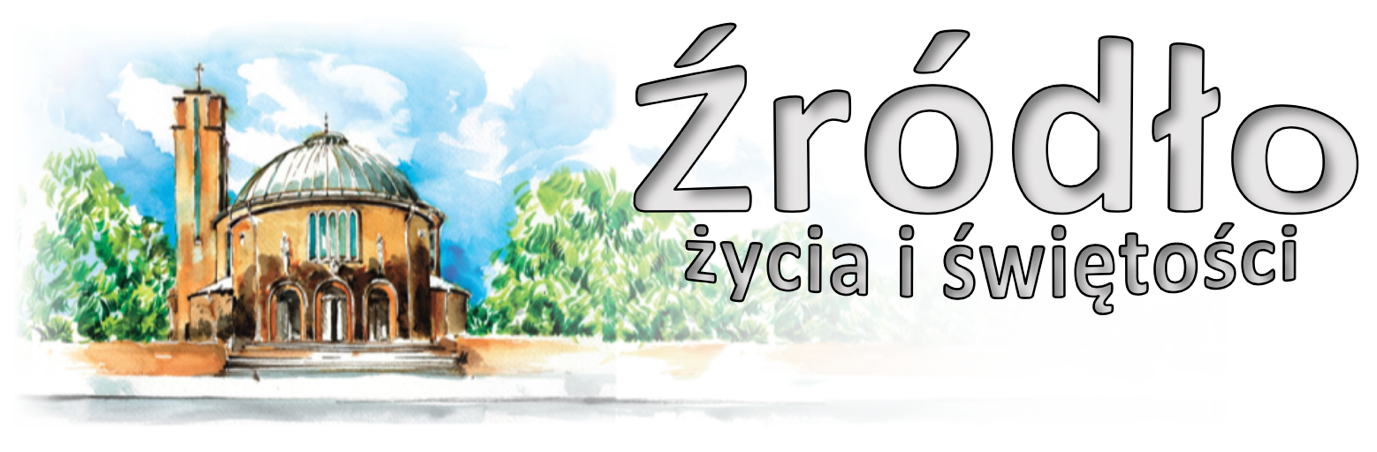 26 lutego 2023 r.gazetka rzymskokatolickiej parafii pw. Najświętszego Serca Pana Jezusa w Raciborzu1 Niedziela Wielkiego PostuEwangelia według św. Mateusza (Mt 4,1-11)„Duch wyprowadził Jezusa na pustynię, aby był kuszony przez diabła. A gdy przepościł czterdzieści dni i czterdzieści nocy, odczuł w końcu głód. Wtedy przystąpił kusiciel i rzekł do Niego: Jeśli jesteś Synem Bożym, powiedz, żeby te kamienie stały się chlebem. Lecz On mu odparł: Napisane jest: ‘Nie samym chlebem żyje człowiek, lecz każdym słowem, które pochodzi z ust Bożych’. Wtedy wziął Go diabeł do Miasta Świętego, postawił na narożniku świątyni i rzekł Mu: Jeśli jesteś Synem Bożym, rzuć się w dół, jest przecież napisane: ‘Aniołom swoim rozkaże o Tobie, a na rękach nosić Cię będą, byś przypadkiem nie uraził swej nogi o kamień’. Odrzekł mu Jezus: Ale jest napisane także: ‘Nie będziesz wystawiał na próbę Pana, Boga swego’. Jeszcze raz wziął Go diabeł na bardzo wysoką górę, pokazał Mu wszystkie królestwa świata oraz ich przepych i rzekł do Niego: Dam Ci to wszystko, jeśli upadniesz i oddasz mi pokłon. Na to odrzekł mu Jezus: Idź precz, szatanie! Jest bowiem napisane: ‘Panu, Bogu swemu, będziesz oddawał pokłon i Jemu samemu służyć będziesz’. Wtedy opuścił Go diabeł, a oto aniołowie przystąpili i usługiwali Mu.”Czytanie Ewangelii jest dostosowane do roku liturgicznego, gdyż słyszeliśmy o czterdziestodniowym poście naszego Odkupiciela, a rozpoczynamy czas czterdziesiątnicy... Ponieważ zaś w roku jest dni trzysta sześćdziesiąt, my zaś przez trzydzieści sześć dni się umartwiamy, to jakby z naszego roku składamy Bogu dziesięcinę. My, którzyśmy żyli dla siebie w ciągu otrzymanego roku, wywiązujemy się przez post wobec naszego Stwórcy z obowiązku dziesięciny. A więc, najdrożsi bracia, jak Prawo nakazywało składać dziesięcinę z dni przeżytych, każdy – ile zdoła – niech umartwia swe ciało, wyniszcza jego pragnienia, gnębi złe żądze i – według słów Pawła – staje się żywą ofiarą (Rz 12,1). Ofiara zaś jest składana i jest żywa, gdy człowiek tego ciała nie porzuca, a jednak zabija w sobie żądze cielesne. Ciało [obficie] karmione prowadzi nas do grzechu; umartwione natomiast, wyjednuje nam przebaczenie. Ten, który sprowadził na nas śmierć, przekroczył przykazania, które dawały mu życie, przez zjedzenie owocu z drzewa zakazanego. Skorośmy więc z powodu pożywienia utracili radość raju, odzyskajmy ją przez wstrzemięźliwość. Niech jednak nikt sobie nie wyobraża, iż sam post może wystarczyć, skoro Pan mówi przez Proroka: „Czyż to nie jest post, którym obrał”, dodając: „Ułam łaknącemu chleba twego i tułającego się sprowadź do domu twego, i gdy ujrzysz nagiego, przyodziej go, a nie gardź bliźnim twoim” (Iz 58,6n). Pan pochwala więc post tego, który na jego oczach wznosi ręce z jałmużnami, który spełnia się w miłości bliźniego i zaprawia się dobrocią. To, czego sobie ujmujesz, udziel drugiemu; niech to, czym ciało twoje się umartwia, wzmacnia ciało bliźniego, który jest w potrzebie… Joel mówi: „Poświęćcie post” (Jl 1,14). Poświęcenie postu polega na dodaniu innych dobrych uczynków i okazywaniu wstrzemięźliwości ciała godnej Boga. Niech ustaną gniewy, uspokoją się kłótnie. Daremnie bowiem umartwia się ciało, jeśli się nie powstrzymuje ducha od występnych żądz.św. Grzegorz Wielki (zm. w 604 r.)Ogłoszenia z życia naszej parafiiPoniedziałek – 27 lutego 2023 								Mt 24,31-46	  630			Za †† żonę Jadwigę, rodziców z obu stron Marię i Władysława, Filomenę i Józefa, ciocię Stefanię i szwagra Jana	  900			Do Miłosierdzia Bożego za † Wiesławę Łabuz (od lokatorów z ul. Pomnikowej 20)	1800	1.	Za †† rodziców Ludwikę i Czesława Nowodworskich, †† z rodziny Kampików, †† dziadków z obu stron i za wszystkich †† z rodziny			2.	Za †† rodziców Irenę i Henryka Kąckich oraz Jerzego DrzymałaWtorek – 27 lutego 2023 								Mt 6,7-15	  630			Dziękczynna z okazji kolejnej rocznicy urodzin Mateusza o Boże błogosławieństwo, opiekę Matki Bożej i zdrowie na dalsze lata życia	  800			W języku niemieckim: Zu Gottes Barmherzigkeit um das ewige Leben für † Vetter Manfred Komorek sowie für alle †† der familien Komorek und Jendrosch	1800	1.	Do Miłosierdzia Bożego za † syna Janusza Szczerba, męża Jana, †† rodziców i pokrewieństwo z obu stron			2.	Zbiorowa za zmarłych: - Za † syna Tadeusza Kamińskiego w 1. rocznicę śmierci; - Do Miłosierdzia Bożego za † Annę Bula (od sąsiadów z ulicy Waryńskiego 1d); - Za † Stefana Procek w 30. dzień, †† rodziców i rodzeństwo; - Do Miłosierdzia Bożego za † męża, ojca i dziadka Mirosława Lachowicza, rodziców z obu stron i dusze w czyśćcu cierpiące; - Do Miłosierdzia Bożego za † Piotra Wysokińskiego w 30. dzień (od rodziny); - Do Miłosierdzia Bożego za † Tomasza Jakuć (od sąsiadów z ulicy Waryńskiego 1d); - Za † Genowefę Makaryk w 30. dzień; - Za † Aleksandra Działa oraz za †† rodziców z obu stron; - Za † brata Jana Budziosz; - Za † Marię Sobeczko w 30. dzień; - Za † matkę Stefanię Drab, ojca Stanisława, siostry Halinę i Irenę, brata Ryszarda, wszystkich †† z rodziny Drab i Szukalski;Środa – 1 marca 2023 									Łk 11,29-32	  630			Za † Alicję Guziel	  900			Do Miłosierdzia Bożego za † męża Rudolfa w 1. rocznicę śmierci, †† brata Michała, Herberta i Heinza Stroka oraz dusze w czyśćcu cierpiące	1800	1.	Z podziękowaniem za otrzymane łaski, z prośbą o Boże błogosławieństwo dla prawnuków Frania i Aleksandra			2.	Za † Helenę Oświęcimka w 1. rocznicę śmierci, † męża Mariana i †† z całej rodzinyI Czwartek miesiąca – 2 marca 2023 							Mt 7,7-12	  630	1.	Do Miłosierdzia Bożego za † mamę Helenę i dziadków z obu stron			2.	Z okazji urodzin córki Anny i wnuczki Aleksandry z podziękowaniem za otrzymane łaski, z prośbą o Boże błogosławieństwo, opiekę Matki Bożej na dalsze lata życia dla całej rodziny	1630			Szkolna: Za † Bernarda Zaczek w 1. rocznicę śmierci	1730			Godzina Święta i modlitwa Rycerstwa Niepokalanej	1800	1.	O powołania kapłańskie, misyjne i zakonne oraz o zachowanie powołań (od wspólnoty modlącej się za kapłanów „Margaretka”)			2.	Za † Krystynę Dapa w 2. rocznicę śmierciI Piątek miesiąca – 3 marca 2023 							Mt 5,20-26	  630			Za † Mirosława Staszaka	  900			Do Miłosierdzia Bożego za † mamę Annę Jasion w rocznicę śmierci, † tatę Antoniego, trzech braci, bratową, †† z rodzin Jasion i Fryc					Droga Krzyżowa	1500			Koronka do Bożego Miłosierdzia i Adoracja do wieczornej Mszy	1730			Nabożeństwo ku czci Najświętszego Serca Pana Jezusa	1800	1.	W intencji Parafian i wszystkich czcicieli NSPJ			2.	Za † Alicję Sztuka w 6. rocznicę śmierci					Droga Krzyżowa	1900			Msza Święta młodzieżowaI Sobota miesiąca – 4 marca 2023 – św. Kazimierza, królewicza 			J 15,9-17	  630	1.	Za stawiennictwem MB Różańcowej w intencji członków Żywego Różańca i wszystkich Maryjnych Wspólnot Modlitewnych			2.	W intencji wynagradzającej Niepokalanemu Sercu NMP za bluźnierstwa	1000			Spotkanie misyjne	1600			Adoracja Najświętszego Sakramentu	1730			Nieszpory Maryjne	1800	1.	Za †† rodziców Kazimierę i Alojzego, siostrę Różę, teściów Józefę i Augustyna, Adama i Antoniego, Stanisława Gronowicz, †† z rodziny Marcinkowskich, Barbarę i dusze w czyśćcu 			2.	Za wstawiennictwem MB Częstochowskiej z okazji 75. rocznicy urodzin Krystyny o błogosławieństwo i zdrowie dla całej rodziny			3.	Za †† rodziców Elżbietę i Stanisława oraz za †† z rodziny Majewskich, Kwaśniewicz i Gromada2 Niedziela Wielkiego Postu – 5 marca 2023 		           Rdz 12,1-4a; 2 Tm 1,8b-10; Mt 17,1-9	  700			Za †† z rodziny Benek i Kasza	  830			Godzinki o Niepokalanym Poczęciu NMP	  od 900 Wielkopostne skupienie dla kobiet w klasztorze Annuntiata	  900	1.	Do Bożej Opatrzności w intencji Julii Pustelak w 70. rocznicę urodzin oraz w intencji syna Mariusza w 50. rocznicę urodzin z podziękowaniem za otrzymane łaski, z prośbą o zdrowie, Boże błogosławieństwo i opiekę MB			2.	W intencji Ojczyzny i wszystkich, którzy polegli w obronie ojczyzny i wolności						Katecheza o Kościele: „Eucharystia buduje Kościół”	1030			W 90. rocznicę urodzin Henryka z podziękowaniem Bożej Opatrzności za otrzymane łaski i zdrowie oraz o Boże błogosławieństwo, dary Ducha Świętego i zdrowie dla całej rodziny						W kaplicy pod kościołem dla dzieci: W intencji Igi z okazji 10. rocznicy urodzin o zdrowie, Boże błogosławieństwo i dobre przygotowanie do I. spowiedzi i Komunii Świętej	1200			W intencji dzieci przyjmujących sakrament chrztu świętego: Bartłomiej Damian Wojtyla, Julia Katarzyna Polaczek						(do modlitwy wiernych: za roczne dziecko Blanka Furman; błogosławieństwo)	1645			Różaniec o pokój na świecie	1715			Gorzkie Żale z kazaniem pasyjnym	1800			Za † Jerzego Fryga w 4. rocznicę śmierciW tym tygodniu modlimy się: o nawrócenie Rosji i zakończenie wojnyZapraszamy dzisiaj na godz. 1715 na Gorzkie Żale z kazaniem pasyjnym. Wcześniej o 1645 modlitwa Różańcowa o pokój na świecie.W poniedziałek o 1930 próba scholi.We wtorek o godz. 1530 spotkanie Klubu Seniora, po wieczornej Mszy spotkanie Kręgu Biblijnego, o 1700 próba chóru.W tym tygodniu przypada pierwszy czwartek, piątek i sobota miesiąca. W czwartek o 1630 Msza szkolna, o 1730 Godzina Święta i modlitwa Rycerstwa Niepokalanej. Od 1730 okazja do spowiedzi.W piątek o 1500 Koronka do Bożego Miłosierdzia i Adoracja do wieczornej Mszy. Od godz. 1700 okazja do spowiedzi. Nabożeństwo ku czci Najświętszego Serca Pana Jezusa o 1730.Młodzież zapraszamy na Mszę Świętą w piątek o godz. 1900. Droga Krzyżowa w piątek po Mszy o 900 i po Mszy wieczornej.W sobotę msza św. o godz. 630 w intencji Członków Żywego Różańca i wszystkich Maryjnych wspólnot. Po Mszy Świętej zmiana tajemnic oraz Różaniec.W sobotę od godz. 730 odwiedziny chorych. Zgłoszenia w kancelarii lub zakrystii.W sobotę od godz. 1600 Adoracja Najświętszego Sakramentu. W przyszłą niedzielę o godz. 1200 udzielany będzie sakrament chrztu świętego. Nauka przedchrzcielna dla rodziców i chrzestnych w sobotę o godz. 1900.Nadal poszukujemy osoby gotowej do Adoracji w soboty o godz. 1600.Dzisiaj w kinie Bałtyk o 1600 film „Opiekun” o św. Józefie.W piątek, 3 marca w Winowie Wielkopostne czuwanie dla czcicieli MB Trzykroć Przedziwnej.W sobotę, 4 marca od 1000 odbędzie się rejonowe spotkanie misyjne.W przyszła niedzielę w klasztorze Annuntiata od 900 Wielkopostne skupienie dla kobiet.Rekolekcje parafialne odbędą się w dniach 10-12 marca, natomiast rekolekcje dla małżeństw „Remont Małżeński” odbędzie się 24-26 marca.Przypominamy o organizowanej w dniach 16-23 listopada pielgrzymce do Meksyku. Zainteresowanych prosimy o kontakt.Kolekta dzisiejsza przeznaczona jest na potrzeby Seminarium Duchownego i Kurii Diecezjalnej.Za wszystkie ofiary, kwiaty i prace przy kościele składamy serdeczne „Bóg zapłać”. Dziękujemy za wszystkie złożone w minionych tygodniach. Jako pomoc dla ofiar trzęsienia ziemi przekazaliśmy na konto Caritas 11.200 zł. Na cele remontowe zebrano kwotę 9.250 zł. Ofiary złożone w środę popielcową będą przekazane jako pomoc Ukrainie (z inicjatywy Episkopatu Polski).W czasie Wielkiego Postu będą wyłożone puszki Caritas. Ofiary składane tutaj będą przeznaczone na pomoc najuboższym z naszej parafii.Poszczególne organizacje proszą o przekazanie 1,5% podatku: na Hospicja prowadzone przez Caritas (KRS 0000290982 Caritas Diecezji Opolskiej); na remont katedry opolskiej (KRS 0000248126 Stowarzyszenie CRUX); na szkoły diecezjalne w Nysie (KRS 0000579694 Fundacja Ławka).W najbliższym miesiącu będzie przeprowadzonych kilka dodatkowych zbiórek. W najbliższą niedzielę harcerze będą przed kościołem prowadzili zbiórkę w imieniu rodziców 2-letniego Leona z Nędzy, który choruje na poważną wadę serca i wymaga pilnej, kosztownej zagranicznej operacji (szczegóły na www.siepomaga.pl/leon-cebula). Wśród innych działań pomocowych będzie okazja, aby wesprzeć zespół z Ukrainy (19.03) oraz pomocy pewnej rodzinie po pożarze ich domu.Przy tej okazji pragniemy poinformować, że ciąg dalszy wymiany ławek nastąpi w tygodniu od 6 marca. Na ten dzień będziemy prosili panów o pomoc w demontażu ławek. W minionym tygodniu odeszli do Pana: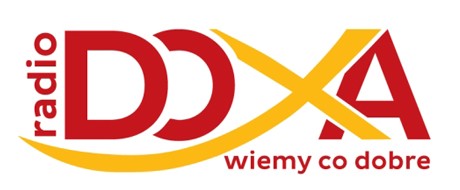 Leokadia Baumert, lat 92, zam. na ul. SłowackiegoMirosław StaszakWieczny odpoczynek racz zmarłym dać PanieWierzę w Kościół Chrystusowy – Wolność i zaufanieMyślPan Bóg jest we mnie. Doświadczenie Jego bliskości pozwala spojrzeć na siebie w perspektywie kogoś chcianego, kochanego, daje siłę do pokonywania słabości, daje poczucie, że moje życie jest po coś. Do refleksji„Pan Bóg wchodzi w historię człowieka w sposób nieoczekiwany i najgłębszy z możliwych”1. Stając się jednym z nas – wziął każdego za rękę i powiedział: jestem, popatrz na mnie, pójdź za mną, chcę cię poprowadzić. Owo otwarcie Boga na człowieka po ludzku może wzbudzać zażenowanie, gdyż my w każdej chwili mamy prawo odmówić. Bóg zostawił nam wolność, abyśmy z własnej woli chcieli szukać swojego Stworzyciela i Jego się trzymając dobrowolnie dochodzili do pełnej doskonałości. Chciejmy usłyszeć Jego głos skierowany do nas w modlitwie osobistej, w czytanych słowach Pisma Świętego, w adoracji Najświętszego Sakramentu. Zadanie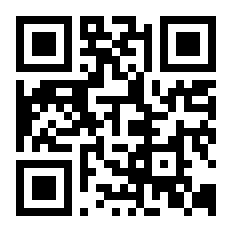 - Wyszukaj w Internecie rekolekcji dla małżeństw, rodzin, związków niesakramentalnych, dla osób samotnych. Może posłuchasz online lub się na nie wybierzesz? - Zainstaluj aplikację Pismo Święte na telefonie i korzystaj z niej. 